Mouth Care Daily Log For all patients who require additional mouthcare and / or assistance           Additional Mouth Care       (see individualised Plan B)             Assistance                            (see support required)                        Date:       …… /…… /……….              This patient is:    Swallow disorder          NBM                      Mouth Care Daily Log For all patients who require additional mouthcare and / or assistance           Additional Mouth Care       (see individualised Plan B)             Assistance                            (see support required)                        Date:       …… /…… /……….              This patient is:    Swallow disorder          NBM                      Mouth Care Daily Log For all patients who require additional mouthcare and / or assistance           Additional Mouth Care       (see individualised Plan B)             Assistance                            (see support required)                        Date:       …… /…… /……….              This patient is:    Swallow disorder          NBM                      Mouth Care Daily Log For all patients who require additional mouthcare and / or assistance           Additional Mouth Care       (see individualised Plan B)             Assistance                            (see support required)                        Date:       …… /…… /……….              This patient is:    Swallow disorder          NBM                      Mouth Care Daily Log For all patients who require additional mouthcare and / or assistance           Additional Mouth Care       (see individualised Plan B)             Assistance                            (see support required)                        Date:       …… /…… /……….              This patient is:    Swallow disorder          NBM                      Mouth Care Daily Log For all patients who require additional mouthcare and / or assistance           Additional Mouth Care       (see individualised Plan B)             Assistance                            (see support required)                        Date:       …… /…… /……….              This patient is:    Swallow disorder          NBM                      Mouth Care Daily Log For all patients who require additional mouthcare and / or assistance           Additional Mouth Care       (see individualised Plan B)             Assistance                            (see support required)                        Date:       …… /…… /……….              This patient is:    Swallow disorder          NBM                      Mouth Care Daily Log For all patients who require additional mouthcare and / or assistance           Additional Mouth Care       (see individualised Plan B)             Assistance                            (see support required)                        Date:       …… /…… /……….              This patient is:    Swallow disorder          NBM                      Mouth Care Daily Log For all patients who require additional mouthcare and / or assistance           Additional Mouth Care       (see individualised Plan B)             Assistance                            (see support required)                        Date:       …… /…… /……….              This patient is:    Swallow disorder          NBM                      Mouth Care Daily Log For all patients who require additional mouthcare and / or assistance           Additional Mouth Care       (see individualised Plan B)             Assistance                            (see support required)                        Date:       …… /…… /……….              This patient is:    Swallow disorder          NBM                      Mouth Care Daily Log For all patients who require additional mouthcare and / or assistance           Additional Mouth Care       (see individualised Plan B)             Assistance                            (see support required)                        Date:       …… /…… /……….              This patient is:    Swallow disorder          NBM                      Mouth Care Daily Log For all patients who require additional mouthcare and / or assistance           Additional Mouth Care       (see individualised Plan B)             Assistance                            (see support required)                        Date:       …… /…… /……….              This patient is:    Swallow disorder          NBM                      Mouth Care Daily Log For all patients who require additional mouthcare and / or assistance           Additional Mouth Care       (see individualised Plan B)             Assistance                            (see support required)                        Date:       …… /…… /……….              This patient is:    Swallow disorder          NBM                      Mouth Care Daily Log For all patients who require additional mouthcare and / or assistance           Additional Mouth Care       (see individualised Plan B)             Assistance                            (see support required)                        Date:       …… /…… /……….              This patient is:    Swallow disorder          NBM                      Mouth Care Daily Log For all patients who require additional mouthcare and / or assistance           Additional Mouth Care       (see individualised Plan B)             Assistance                            (see support required)                        Date:       …… /…… /……….              This patient is:    Swallow disorder          NBM                      TimePerformedPerformedApplicationApplicationApplicationApplicationApplicationApplicationObservations Using Pen TorchObservations Using Pen TorchObservations Using Pen TorchObservations Using Pen TorchCommentsSignatureYesNoTeeth / Dentures cleaned(tick)Toothpaste(Foaming / Non foaming)Hydration to mouth with appropriate re-usable toothbrushHydration to mouth with single use foam swab (how many)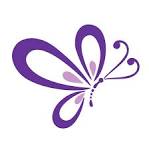 Mouth / lip moisturiser(state which)Suction required?Y/NClean and MoistDryDebris SecretionBloodThrush or Ulcersi.e., “Mouthcare offered but patient declined” … 00:0001:0002:0003:0004:0005:0006:0007:0008:0009:0010:0011:0012:0013:0014:0015:0016:0017:0018:0019:0020:0021:0022:0023:0024:00